муниципальное дошкольное образовательное учреждение детский сад № 26 «Ветерок» 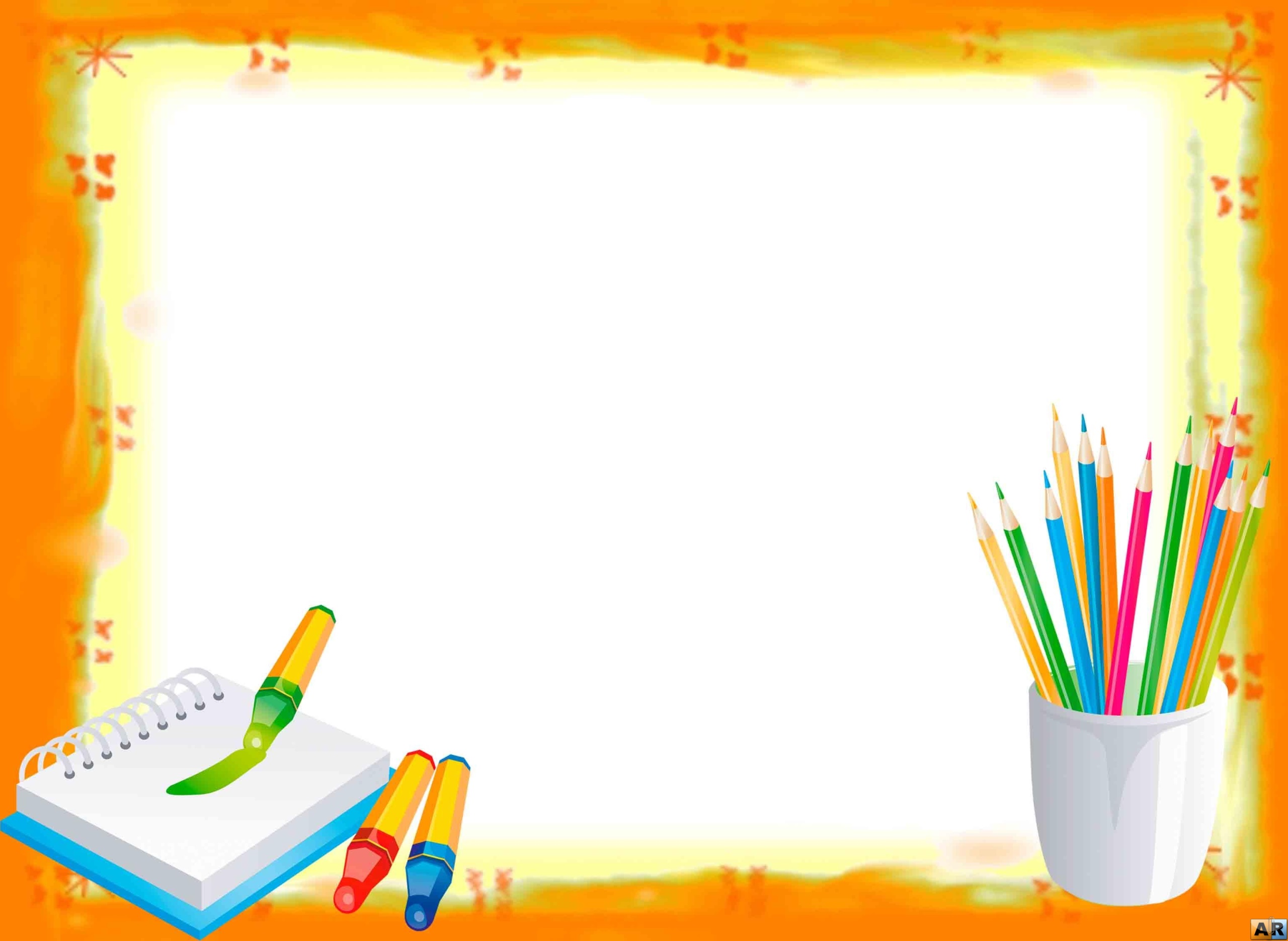 Ярославского муниципального районаВоспитатель: Рахимова О.В.ЯМРс. Сарафоново, 2018Цель: Познакомить педагогов со способами создания дидактических игр из подручных материалов с учетом возрастных особенностей детей.Содержание: 1) Математическое лото;2) Бабочки – модницы;3) Фанты на новый лад;4) Кручу – верчу.Оборудование: пластиковые контейнеры от игрушек «Киндер», пластиковые яйца от машинок «Вэлли», пластиковые крышки, картонные контейнеры из-под яиц, наклейки, скотч, маркер, клей, картон, ножницы.Ход мастер – класса:	Добрый день, уважаемые коллеги. Сегодня мне хотелось бы рассказать вам об уникальном материале, который мы каждый день безжалостно выбрасываем в мусорное ведро, хотя и оплачиваем его регулярно. Наверняка каждый из вас мастерил поделки или игры из бросового материала? Давайте немного поиграем и вспомним об этом.Игра по обмену опытом «А как у вас»Сегодня я познакомлю вас с некоторыми играми из бросового материала.Математическое лото. Цель: упражнять детей старшего дошкольного возраста в счете в пределах 10.Для изготовления этой игры нам понадобится контейнер из – под яиц и 10 пластиковых контейнеров от игрушек «Киндер» (сказать о моторике при открывании контейнеров).Бабочки – модницы;Цель: провести пропедевтическую работу для знакомства со смешиванием красок для получения новых цветов и оттенков.Для изготовления этого пособия мной использовалась картонная коробка, пластмассовые крышки от пластмассовых коробок из-под кефира, фрагменты коробок из-под кефира с резьбой для крышек, картон, цветная бумага.Фанты на новый лад.Цель: учить детей описывать загаданный предмет, говорить распространенно; учить понимать друг друга.Для изготовления данной игры нужны пластмассовые яйца от машинок «Вэлли», бумага и ручка.Кручу – верчу.Цель: упражнять детей в чтении простых слов.Для изготовления данной игры нужны пластмассовые яйца от машинок «Вэлли», бумага и ручка.	Сейчас я предлагаю вам разбиться на 3 команды:- Первая команда изготовит дидактическую игру по аналогии с игрой «Математическое лото», на упражнение в сравнении чисел или группы предметов (3 человека);- Вторая команда изготовит дидактическую игру по аналогии «Кручу – верчу», тема счет в пределах 10 (2 человека);- Третья команда изготовит игру «Наложение», по аналогии с игрой «Бабочки – модницы» на тему «Кто чем питается» (3 человека).Демонстрация педагогами полученных игр.	Спасибо всем за участие в мастер – классе, прошу оценить мою работу.